Oficialus KLŠA 2022 m. varžybų aprašymas Oh So Easy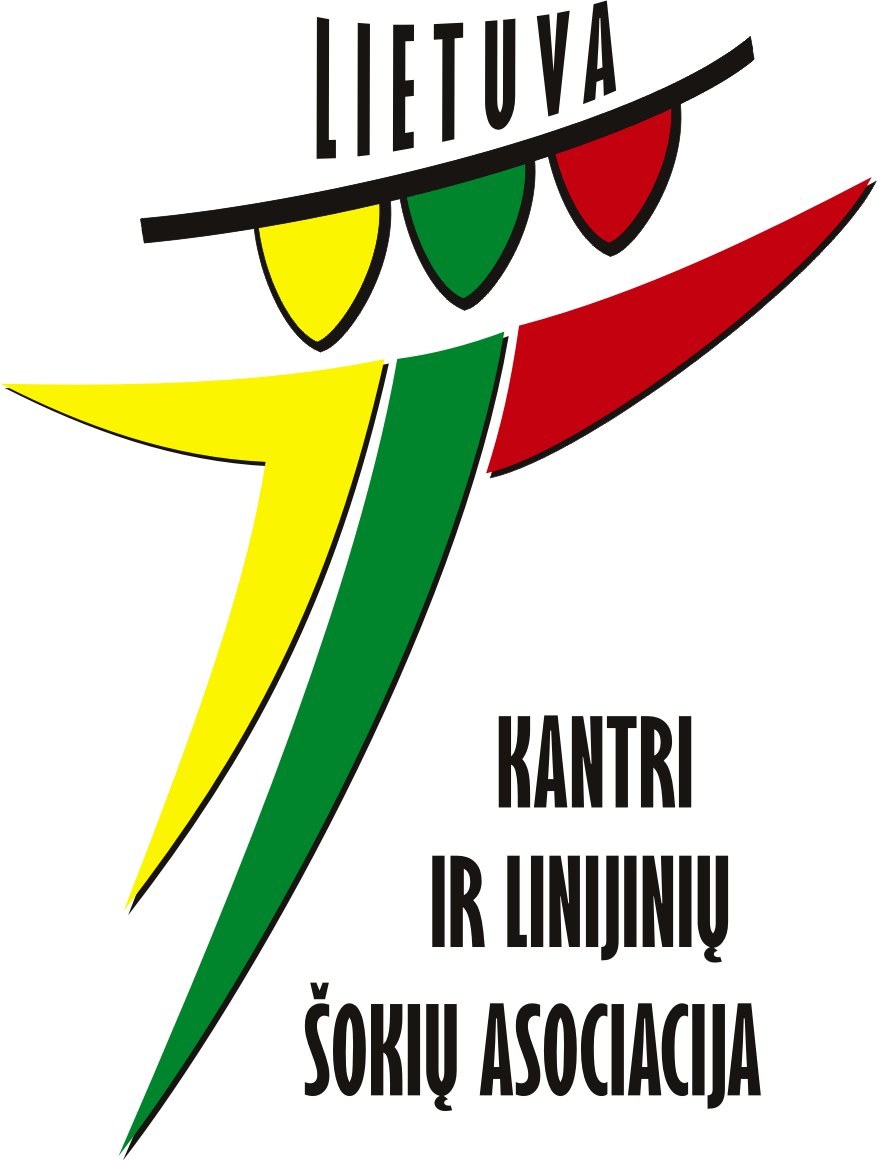 Scott Blevins & Joey WarrenType:	48 count, 4 wallLevel:	Modern B dance A Music:	Make It Look Easy - Dita#36 count introSequence: A - B - A - A - A - B - A - A - A - A - A - endingPattern A:[1-8] TOGETHER, POINT, MODIFIED MONTEREY, STEP, ½ PIVOT, POINT, CROSS, BACK, SIDE, CROSSING TRIPLE[9-16] ¼ BACK, BACK ROCK, RECOVER, ½ BACK, ¼ SIDE, CROSS, POINT, CROSS, ANGLE BACK, TOGETHER[17-24] HEEL; GRIND; TOGETHER, HEEL; GRIND; BACK 3X, ¼ POINT; ¼ RETURN[25-32] ¼ BUMP & BUMP, ¼ BUMP & STEP, OUT OUT, IN IN, OUT OUT, KNEE POPPattern B: This is a one-wall pattern. You will start and finish facing the original 9:00 wall the first time you dance it.You will start and finish facing the original 12:00 wall the second time you dance it.[1-8] SIDE, TOUCH w/SNAP, SNAP 3X, SIDE, HOOK, SLOW UNWIND[9-16] BODY ROLL 2X, HEELS, TOES, HEELS, HOLDEnding: You will be facing 9:00 when you complete the last full wall of the dance. Following this last full wall there will be one additional beat.1) Turn ¼ right stepping R big to right dragging L with arms out to sides [12:00]&1-2(&) Step L beside R; 1) Point R to right; 2) Turn ½ right on ball of L stepping R forward [6:00]3&43) Step L forward; &) Turn ½ right taking weight on R; 4) Point L to left [12:00]5&65) Step L across R; &) Step R back; 6) Step L to left7&87) Step R across L; &) Step ball of L to left; 8) Step R across L&1-2(&) Turn ¼ right stepping L small step back; 1) Rock R back; 2) Recover to L [3:00]3-43) Turn ½ left stepping R back; 4) Turn ¼ left stepping L to left [6:00]5-65) Step R across L; 6) Point L to left7-8&7) Step L across R; 8) Step R back on a diagonal toward 10:30; &) Step L beside R [4:30]1-21) Step heel of R forward; 2) Turn/grind ¼ right on heel of R stepping L back [7:30]&3-4(&) Step R beside L; 3) Step heel of L forward; 4) Turn/grind 3/8 left on heel of L stepping R back [3:00]5&6&(5&6) 3 small steps back L-R-L; &) Turn ¼ right stepping R to right [6:00]7-87) Point L to left torquing from waist up and looking to right; 8) Turn ¼ left stepping L forward [3:00]1&21) Turn ¼ left bumping hips right; &) Return hips to center; 2) Bump hips right taking weight on R [12:00]3&43) Turn ¼ left bumping hips forward; &) Return hips to center; 4) Step L forward [9:00]&5&6(&5) Step R out to right, step L out to left; &6) Step R to center, step L beside R&7&8(&7) Step R out to right, step L out to left weight on both feet; &8) Pop both knees forward, return knees to center&1(&) Step R to right; 1) Touch L behind R snapping right fingers down to right2,3,4 2,3,4) Snap fingers down to right 3X&5(&) Step L to left; 5) Hook R behind L6,7,8(6,7,8) Slow unwind full turn right on the spot transferring weight to R1-2(1,2) Step L to left as you body roll down weight on L3-4(3,4) Body roll again weight still on left5,6,75) Step R to right twisting heels right; 6) Twist toes right; 7) Twist heels right to center88) Hold